Извещение о наличии оснований для признания жилых домов пустующими Волколатский сельский исполнительный комитет извещает, что комиссией по обследованию состояния жилых домов (далее – комиссия), расположенных на территории Докшицкого района, при проведении обследования выявлены жилые дома, на придомовой территории которых не осуществляются предусмотренные законодательством мероприятия по охране земель, не соблюдаются требования к содержанию (эксплуатации) территории, а также имеются иные признаки, указывающие на неиспользование в течение трех последних лет жилых домов для проживания лицами, имеющими право владения и пользования ими, имеющие основания для признания их пустующими.Всем заинтересованным лицам, имеющим право владения и пользования данными домами в случае намерения использовать их для проживания, необходимо не позднее двух месяцев со дня опубликования данного извещения направить уведомление о намерении использовать жилые дома для проживания в Волколатский сельский исполнительный комитет, по адресу: 211713, Витебская область, Докшицкий район, аг.Волколата, ул.Солнечная, 21, тел.8 (02157) 59345, 59332, E-mail: volkolat@vitobl.by или Докшицкий районный исполнительный комитет по адресу: 211722, Витебская область, г.Докшицы, ул.Ленинская, 31, тел.8 (02157) 32521, 32517. E-mail: stroiteldok@vitobl.by, а также принять в течение одного года меры по приведению жилых домов и земельных участков, на которых они расположены, в состояние, пригодное для использования их по назначению (целевому назначению), в том числе путем осуществления реконструкции либо капитального ремонта.Непредставление собственниками уведомлений, а также непринятие указанных в извещении мер в установленный в нем срок являются отказом от права собственности на жилые дома, за исключением случаев, когда уведомление представлено иными правообладателями (их представителями). В случае непредставления уведомлений в срок, установленный в извещении, комиссией будет составлено заключение о состоянии жилых домов, в дальнейшем приняты решения о признании их пустующими и передаче материалов в суд для признания домов бесхозяйными и передаче в собственность соответствующей административно-территориальной единицы.Дата составления – 03.02.2023 г.Извещение о наличии оснований для признания жилых домов пустующими Волколатский сельский исполнительный комитет извещает, что комиссией по обследованию состояния жилых домов (далее – комиссия), расположенных на территории Докшицкого района, при проведении обследования выявлены жилые дома, на придомовой территории которых не осуществляются предусмотренные законодательством мероприятия по охране земель, не соблюдаются требования к содержанию (эксплуатации) территории, а также имеются иные признаки, указывающие на неиспользование в течение трех последних лет жилых домов для проживания лицами, имеющими право владения и пользования ими, имеющие основания для признания их пустующими.Всем заинтересованным лицам, имеющим право владения и пользования данными домами в случае намерения использовать их для проживания, необходимо не позднее двух месяцев со дня опубликования данного извещения направить уведомление о намерении использовать жилые дома для проживания в Волколатский сельский исполнительный комитет, по адресу: 211713, Витебская область, Докшицкий район, аг.Волколата, ул.Солнечная, 21, тел.8 (02157) 59345, 59332, E-mail: volkolat@vitobl.by или Докшицкий районный исполнительный комитет по адресу: 211722, Витебская область, г.Докшицы, ул.Ленинская, 31, тел.8 (02157) 32521, 32517. E-mail: stroiteldok@vitobl.by, а также принять в течение одного года меры по приведению жилых домов и земельных участков, на которых они расположены, в состояние, пригодное для использования их по назначению (целевому назначению), в том числе путем осуществления реконструкции либо капитального ремонта.Непредставление собственниками уведомлений, а также непринятие указанных в извещении мер в установленный в нем срок являются отказом от права собственности на жилые дома, за исключением случаев, когда уведомление представлено иными правообладателями (их представителями). В случае непредставления уведомлений в срок, установленный в извещении, комиссией будет составлено заключение о состоянии жилых домов, в дальнейшем приняты решения о признании их пустующими и передаче материалов в суд для признания домов бесхозяйными и передаче в собственность соответствующей административно-территориальной единицы.Дата составления – 09.02.2023 г.Место нахождения жилого домаСведения о лицах, включая наследников, информация о которых содержится в акте осмотра, которым предположительно жилой дом принадлежит на праве собственности, хозяйственного ведения или оперативного управления, иных лицах, имеющих право владения и пользования этим домом (указываются имеющиеся у местного исполнительного и распорядительного органа сведения о таких лицах на день опубликования)Срок непроживания в жилом доме собственника, иных лиц, имеющих право владения и пользования этим домом(при наличии сведений о них)Сведения о внесении платы за жилищно-коммунальные услуги, возмещении расходов за электроэнергию, выполнении требований законодательства об обязательном страховании строений, принадлежащих гражданамРазмеры дома, площадь, дата ввода в эксплуатацию, материал стен, этажность, подземная этажность(при наличии таких сведений)Составные части и принадлежности дома, в т.ч. хозяйственные и иные постройки, и степень их износаСведения о нахождении жилого дома в аварийном состоянии или угрозе его обвала, включая информацию о том, является ли это следствием чрезвычайных ситуаций природного и техногенного характера, боевых действий и актов терроризмаСведения о земельном участке (площадь, вид права, наличие ограничений (обременений) прав на него(при наличии таких сведений)Докшицкий район, Волколатскийсельсовет, д.Свирковщина, ул.Дачная, д.8Лишик Николай Григорьевич (умер)Бобрович Иосиф Адольфович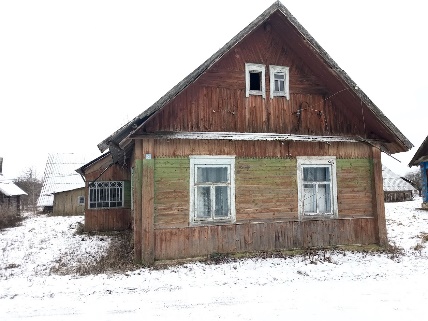 более 19 летначисление коммунальных услуг не осуществляется;возмещение расходов на электроэнергию не осуществляется;страховые взносы не осуществляются6,2х11,0 м;50,0 кв.м;1958 г.;стеныдеревянные;одноэтажный;подземная этажностьотсутствуетсарай 3,0 х 4,2м;сарай5,0 х 9,5м-сведения отсутствуютДокшицкий район, Волколатскийсельсовет, д.Свирковщина, ул.Дачная, д.8более 19 летначисление коммунальных услуг не осуществляется;возмещение расходов на электроэнергию не осуществляется;страховые взносы не осуществляются6,2х11,0 м;50,0 кв.м;1958 г.;стеныдеревянные;одноэтажный;подземная этажностьотсутствуетсарай 3,0 х 4,2м;сарай5,0 х 9,5м-сведения отсутствуютДокшицкий район, Волколатский сельсовет, д.Цинки, ул.Цветочная, д.9Янкович (Мартуль) Владислава Рафаиловна (умерла),  Шилько Анна Станиславовнаболее 21 годаначисление коммунальных услуг не осуществляется;возмещение расходов на электроэнергию не осуществляется;страховые взносы не осуществляются7,5 х 11,0 м66,0 кв.м;1940г.;стеныдеревянные;одноэтажный;подземная этажностьотсутствует(сведения из книги похозяйстенного учета Волколатского сельсовета)отсутствуютжилой дом разрушенсведения отсутствуютДокшицкий район, Волколатский сельсовет, д.Цинки, ул.Цветочная, д.9до разрушения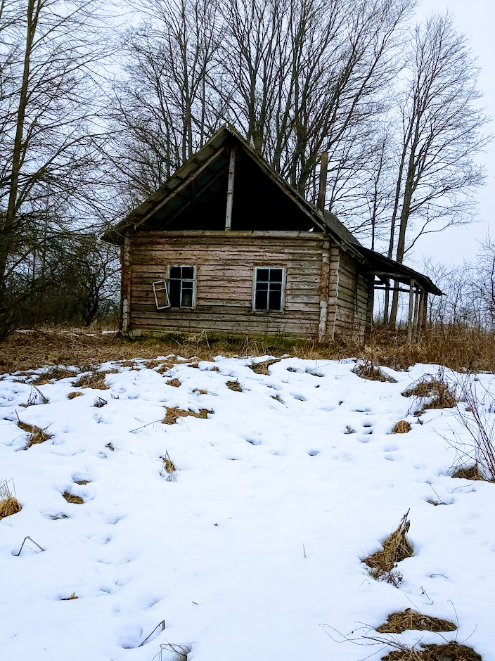 после разрушения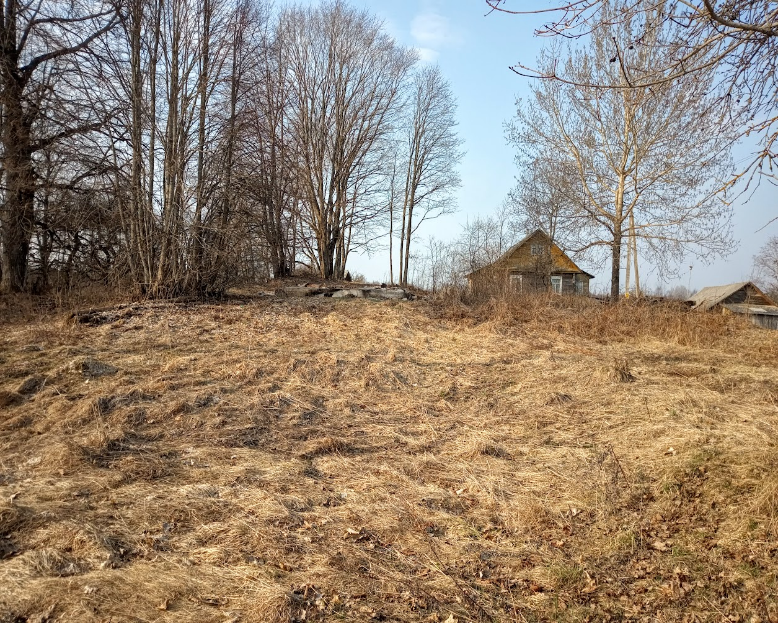 более 21 годаначисление коммунальных услуг не осуществляется;возмещение расходов на электроэнергию не осуществляется;страховые взносы не осуществляются7,5 х 11,0 м66,0 кв.м;1940г.;стеныдеревянные;одноэтажный;подземная этажностьотсутствует(сведения из книги похозяйстенного учета Волколатского сельсовета)отсутствуютжилой дом разрушенсведения отсутствуютМесто нахождения жилого домаСведения о лицах, включая наследников, информация о которых содержится в акте осмотра, которым предположительно жилой дом принадлежит на праве собственности, хозяйственного ведения или оперативного управления, иных лицах, имеющих право владения и пользования этим домом (указываются имеющиеся у местного исполнительного и распорядительного органа сведения о таких лицах на день опубликования)Срок непроживания в жилом доме собственника, иных лиц, имеющих право владения и пользования этим домом(при наличии сведений о них)Сведения о внесении платы за жилищно-коммунальные услуги, возмещении расходов за электроэнергию, выполнении требований законодательства об обязательном страховании строений, принадлежащих гражданамРазмеры дома, площадь, дата ввода в эксплуатацию, материал стен, этажность, подземная этажность(при наличии таких сведений)Составные части и принадлежности дома, в т.ч. хозяйственные и иные постройки, и степень их износаСведения о нахождении жилого дома в аварийном состоянии или угрозе его обвала, включая информацию о том, является ли это следствием чрезвычайных ситуаций природного и техногенного характера, боевых действий и актов терроризмаСведения о земельном участке (площадь, вид права, наличие ограничений (обременений) прав на него(при наличии таких сведений)Докшицкий район, Волколатскийсельсовет, д.Осиновщина, ул.Заречная, д.2Парневич Алина Адольфовна (умерла),Харевич София Болеславовнаболее 15 летначисление коммунальных услуг не осуществляется;возмещение расходов на электроэнергию не осуществляется;страховые взносы не осуществляются6,0х9,8 м;56,0 кв.м;1956 г.;стеныдеревянные;одноэтажный;подземная этажностьотсутствуетсарай 6,0 х 9,0 м;хозяйственная постройка1,5 х 2,0 м;хозяйственная постройка2,0 х 3,0 м;-сведения отсутствуютДокшицкий район, Волколатскийсельсовет, д.Осиновщина, ул.Заречная, д.2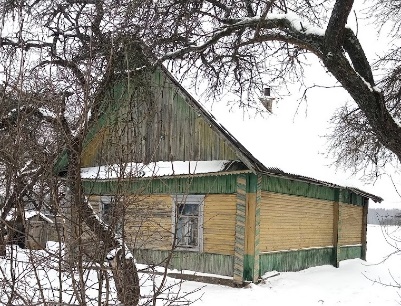 более 15 летначисление коммунальных услуг не осуществляется;возмещение расходов на электроэнергию не осуществляется;страховые взносы не осуществляются6,0х9,8 м;56,0 кв.м;1956 г.;стеныдеревянные;одноэтажный;подземная этажностьотсутствуетсарай 6,0 х 9,0 м;хозяйственная постройка1,5 х 2,0 м;хозяйственная постройка2,0 х 3,0 м;-сведения отсутствуютДокшицкий район, Волколатский сельсовет, д.Струки ул.Северная, д.9Литвин Регина Ивановна (умерла), Наумец Янина Ивановна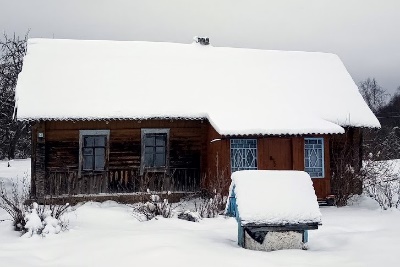 более 4 летначисление коммунальных услуг не осуществляется;возмещение расходов на электроэнергию не осуществляется;страховые взносы не осуществляются4,9 х 10,2 м40,0 кв.м;1955 г.;стеныдеревянные;одноэтажный;подземная этажностьотсутствуетсарай 6,0 х 12,0 мсведения отсутствуютДокшицкий район, Волколатский сельсовет, д.Струки ул.Северная, д.9более 4 летначисление коммунальных услуг не осуществляется;возмещение расходов на электроэнергию не осуществляется;страховые взносы не осуществляются4,9 х 10,2 м40,0 кв.м;1955 г.;стеныдеревянные;одноэтажный;подземная этажностьотсутствуетсарай 6,0 х 12,0 мсведения отсутствуют